Шахматы в школеУМК «Шахматы в школе» 1-7 классы входит в ФПУ (Федеральный перечень учебников)Учебно-методический комплект «Шахматы в школе. 1-7 классы» создан при поддержке фонда «Шахматы в школе», знакомит учащихся с основами шахматной игры. Школьники получают представление об истории возникновения шахмат, знакомятся с фигурами и их ходами, узнают правила игры и записи шахматной партии. Состав УМК:                                                                            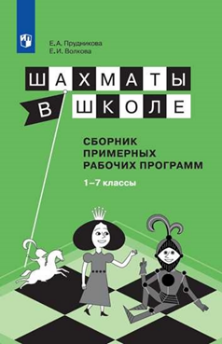 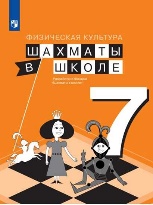 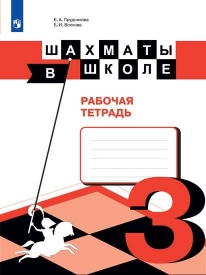 учебник 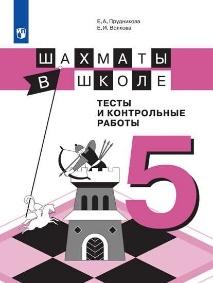 электронная форма учебникарабочая тетрадь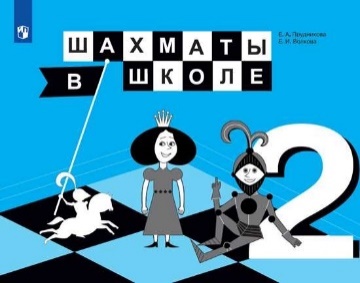 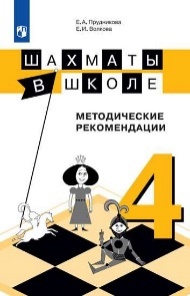 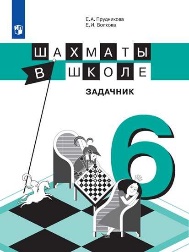 задачниктесты и контрольные работысборник примерных рабочих программметодические рекомендацииКурс может быть использован:в рамках третьего часа урока физической культурыво внеурочной деятельности в дополнительном образованиив обучение игре дома Курс по обучению игре в шахматы улучшает успеваемость, развивает у детей логическое мышление, формирует навыки стратегического планирования https://prosv.ru/subject/chess.html  